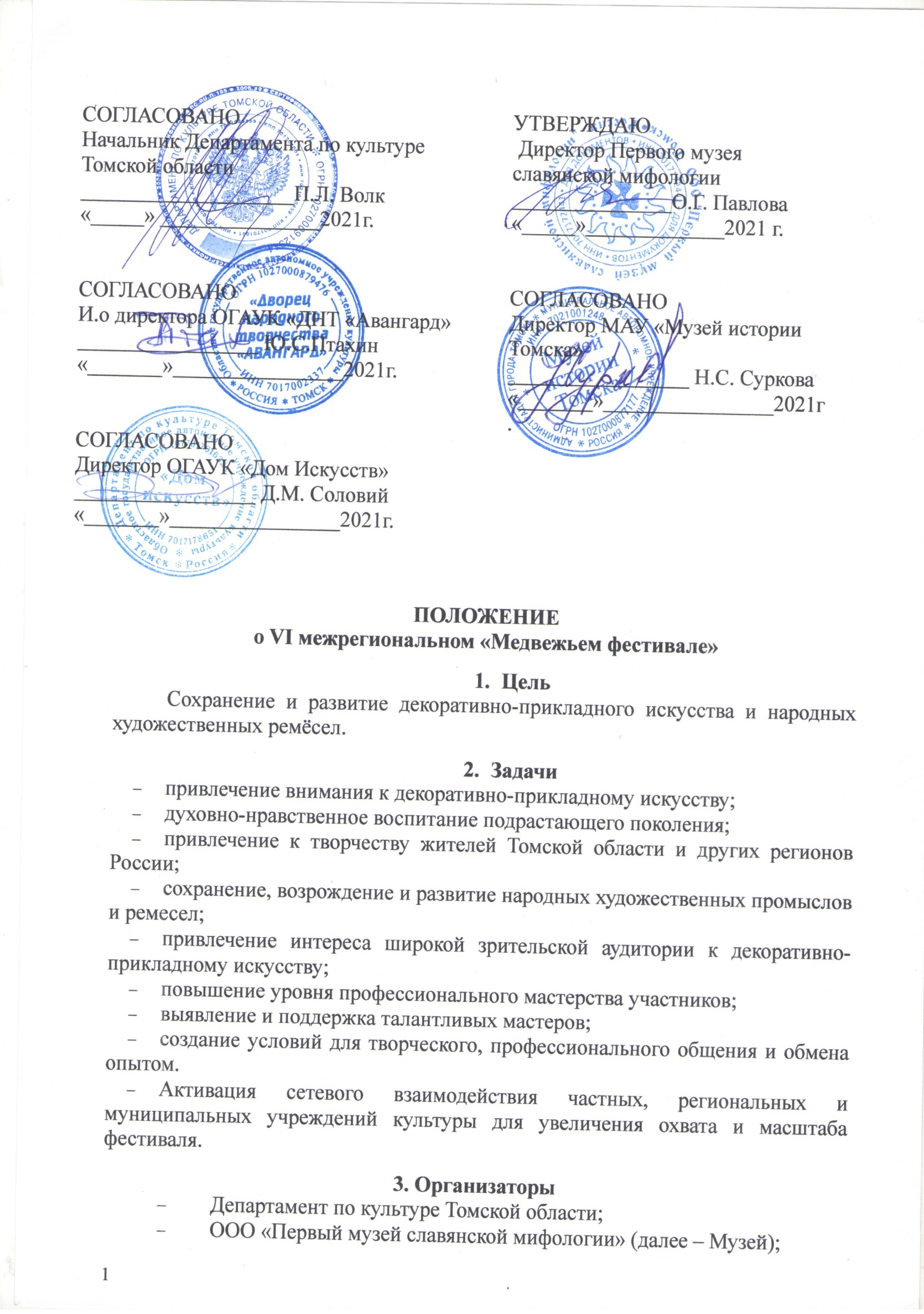 ОГАУК Дворец народного творчества «Авангард».ОГАУК «Дом искусств».МАУ «Музей истории Томска».4. Условия проведения и участия4.1. К участию в Фестивале приглашаются художники, мастера, художественные коллективы, студии, кружки, предприятия народных художественных промыслов и ремёсел, творческие лаборатории, преподаватели и обучающиеся высших, средних и специальных образовательных учреждений культуры и искусства, отдельные лица, творческие коллективы, сохраняющие и развивающие традиции народного искусства. Наличие художественного образования, ведомственная подчиненность и формы собственности, место проживания значения не имеют.4.2. На Фестиваль принимаются изделия (работы), созданные за последний год и выполненные в различных видах, техниках и из различных материалов (дерево, береста, металл, камень, кожа, мех, лоза, бумага, шерсть, глина, стекло, текстиль и т.д.).4.3. Не принимаются изделия (работы), которые были представлены в 2020 году. Исключение составляют изделия (работы), изменённые или дополненные в соответствии с новой темой.4.4. Оценка работ осуществляется по номинациям:«Мишка 2021 года» – основная номинация;другие номинации устанавливает жюри при просмотре работ.по 2-м категориям:1. Художники, мастера, педагоги, ремесленники.2. Дети. Оцениваются по 3-м возрастным группам:5 – 9 лет;10 – 13 лет;14 – 17 лет.5.Тема Фестиваля5.1. Тема Фестиваля 2021 года – «Сказки и легенды». Заявленная тематика включает:- образ медведя в привязке к конкретному виду и подвиду.- композиции, связанные с медведем: медведи из сюжетов сказок и легенд, мультфильмов, визуализация тематических пословиц и поговорок, мишки как игрушки, фольклорные и этнические образы медведя и т.д.- любовь к сказкам, фольклору, местным легендам и сказаниям - все может быть выражено в образе медведя. - воображаемый сказочный образ медведя.5.2. На Фестиваль принимаются только авторские работы. На работу у участника должны быть 100% авторские права.5.3. Для проведения Фестиваля организуется оргкомитет из представителей организаторов.5.4. Оргкомитет имеет право отклонить от участия в Фестивале работы:- не соответствующие художественному и эстетическому уровню выставки;- не соответствующие тематике Фестиваля;- демонстрирующие жестокость, антигуманизм;- которые могут нанести вред жизни и здоровью окружающих, а также связаны с риском порчи оборудования или помещения.6. Место и сроки проведения. Условия участия6.1 Даты проведения: с 17 декабря 2021 по 15 января 2022 года.Место проведения: «Первый музей славянской мифологии» (г. Томск, ул. Загорная, 12), ОГАУК «Дом искусств» (г. Томск, ул. Шишкова 10), МАУ «Музей истории Томска» (г. Томск, ул. Бакунина, 3).6.2. Для участия в Фестивале необходимо:–подать заявку и этикетку в электронном виде или на бумажном носителе (образец в Приложении № 1). Форма заявки и этикетки размещены на сайте http://slav-museum.ru/.–выслать фото изделия (работы) на e-mail: info@slav-museum.ru или принести изделие (работу) в Музей по адресу: г. Томск, ул. Загорная, 12. Размер фото не менее 500 Кб;–получить подтверждение (устное или письменное);–оплатить регистрационный взнос в размере 300 (триста) рублей наличными до 10.12.2021 г. включительно, через внесение денежных средств в кассу Музея или безналичным перечислением на счет Организатора (реквизиты в п. 10.5. Раздела «Финансовые условия проведения»). Оплата производится после того, как изделие (работа) будет принята на Фестиваль. Оплачивая заявку, участник соглашается со всеми пунктами настоящего Положения.–заполнить и предоставить письменное согласие на обработку персональных данных, а также на использование фото и видеоматериалов изделий (работ) с участием автора (Приложение №3);–доставить в Музей свое изделие, коллекцию не позднее 10.12.2021 г. (в рабочие часы музея с 10-00 до 19-00, без выходных;–передать изделие (работу), коллекцию, по акту приёма-передачи (Приложение 2), где должно быть указано: ФИО (полностью), возраст автора, название, год создания, материал, техника изготовления (изделия) работы, место проживания автора, контактный телефон. Акт приёма-передачи оформляется в 2-х экземплярах. Один экземпляр передаётся автору-участнику Фестиваля.6.3. На Фестиваль (выставку) вне конкурса принимаются частные коллекции медведей. Регистрационный взнос при этом не уплачивается.6.4. От участников Фестиваля дополнительно, вне конкурса, также принимаются медведи ручной работы на ярмарку-продажу. Сроки проведения с   декабря 2021 по 15 января 2022 года.7. Программа Фестиваля  - церемония открытия;-  конкурс творческих работ по номинациям;-  работа выставки;- экскурсии, консультации, встречи с авторами;-  семинары и Мастер-классы (будет сообщено дополнительно);-  цикл бесед «Медвежьи посиделки»;- конкурс ледовых скульптур «Мишка-ледышка»-  церемония закрытия и награждения победителей;Программа может корректироваться и уточняться Оргкомитетом. Вся информация размещается на сайте http://slav-museum.ru/.8. Жюри Фестиваля. Критерии оценки и призы8.1. Для оценки работ создаётся одно независимое жюри. Жюри формируется из числа специалистов в области культуры и искусства Томской области: признанных деятелей культуры и искусства, заслуженных работников культуры, ведущих педагогов учебных заведений, известных художников, мастеров декоративно-прикладного искусства. Порядок обсуждения работ и процедура голосования устанавливаются председателем жюри. Решение жюри оформляются протоколом.Жюри имеет право:- присуждать 1,2,3 места, либо не присуждать их,- присуждать или не присуждать звания;- присуждать победу в номинациях.8.2. Критерии оценки:-мастерство исполнения;-художественный уровень, оригинальность идеи;-умелое сочетание традиций и новаторства.8.3. При оценке изделий (работ) в номинации «Мишка 2021 года» среди взрослых участников (художники, мастера, педагоги, ремесленники), жюри определяет 3-х победителей, которым вручаются Дипломы 1, 2, 3 степени и денежные премии:Диплом 1 степени – 8 000 руб.;Диплом 2 степени – 5 000 руб.;Диплом 3 степени – 3 000 руб.Всем остальным участникам вручаются дипломы «За участие».8.4. При просмотре изделий (работ) в номинациях Фестиваля, установленных жюри, определяются победители в каждой номинации, в каждой категории и в каждой возрастной группе.Народным голосованием выбирается авторская работа «Народный мишка». Его автору вручается соответствующий Диплом.8.5. Спонсорами, отдельными предприятиями, организациями могут быть установлены дополнительные призы, специальные премии и номинации.9. Материальное обеспечениеОрганизаторы берут на себя обязательства по:- освещению работы Фестиваля в СМИ;- сбору творческих работ;- выпуску рекламной продукции (афиша, программа, пригласительные билеты);- предоставлению выставочных площадей, выставочного оборудования;- построению экспозиции, монтажу и демонтажу;- обеспечению сохранности экспонатов;- обеспечению пожарной безопасности зала и благоприятных санитарно-гигиенических условий.10. Финансовые условия проведения10.1. Оплата расходов по доставке выставочных работ в Музей и их возврату, производится за счёт направляющей стороны.10.2. Командировочные, транспортные расходы, расходы на питание и проживание участников осуществляются за счет направляющей стороны.10.3. Финансирование Фестиваля складывается из средств ООО «Первый музей славянской мифологии», организационных взносов, пожертвований, спонсорской помощи и иных источников, не запрещенных действующим законодательством Российской Федерации.  10.4. Организаторы Фестиваля оставляют за собой право в индивидуальном порядке снизить вступительный взнос за участие или отменить его.10.5. Реквизиты для оплаты организационного взноса:Для оплаты через карту Сбербанка:  Назначение платежа: орг. взнос за участие в VI межрегиональном «Медвежьем фестивале».Для оплаты по счету см. Приложение №410.6. Организационные взносы могут быть потрачены на следующие цели:– разработка дизайна печатной продукции (дипломы, баннеры и т.д.);– печать экспликаций, дипломов, баннеров и т.д.;– оформление выставочного зала;– реклама Фестиваля;– наградной фонд (призы, рамки для дипломов);– аренда оборудования и оплата транспортных услуг по его доставке;– приобретение расходных материалов для целей Фестиваля и оплата транспортных услуг по их доставке;– монтаж/демонтаж баннеров;–проведение концертной программы.Контактная информация- по вопросам участия в Фестивале, консультации для мастеров – Родионова Ольга Владимировна, 8-903-951-35-12.- по общим вопросам, предложениям партнёрства, спонсорства – Гришанова Юлия Викторовна, 8 (3822) 210-333; 52-79-50;8-906-955-45-80.- по программе мероприятий – Кугаевская Софья Александровна                    8 (3822) 210-333; 52-79-50;8-903-950-00-33.Адрес: 634050, г. Томск, ул. Загорная, 12. Сайт: http://slav-museum.ru/.Заключительные положения1. Все демонстрационные материалы, полученные или записанные организаторами при проведении Фестиваля (фотографии, видеозаписи), являются собственностью организаторов, которые оставляют за собой право воспроизводить, распространять видеозаписи, осуществлять их прокат, а также использовать их при издании сборников, буклетов, без выплаты гонорара участникам Фестиваля. Их использование для целей проведения Фестиваля и его рекламы не требует дополнительного согласования и участниками Фестиваля.2. Презентационный материал, поступивший от участников Фестиваля, может быть опубликован на сайтах Департамента по культуре Томской области, ОГАУК «ДНТ «Авангард», ООО «Первый музей славянской мифологии» и использоваться в рекламных целях Фестиваля.3. Выдача изделий (работ) производится Музеем по квитанции об оплате с 15 января по 1 февраля 2022 с 10.00 до 19.00.  В противном случае Организатор отправляет изделие на склад и не несет ответственность за его сохранность.Приложение №1. Заявка и этикеткаЗ А Я В К Ана участие во VI межрегиональном «Медвежьем фестивале»*Обязательно к заполнению. К заявке желательно приложить фото изделия и фото автора в хорошем качестве.Э Т И К Е Т К А (на каждое изделие, предоставляемое на Фестиваль)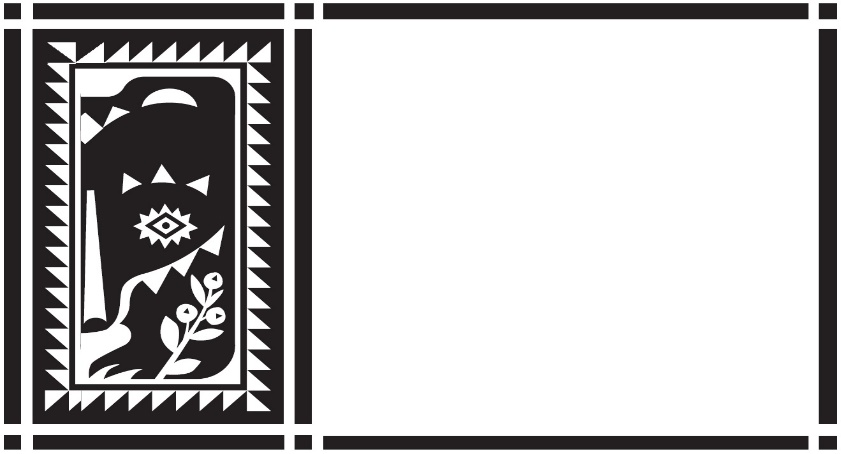 Коллективная заявка на участие в VI межрегиональном «Медвежьем фестивале»Коллективная заявка на участие в VI межрегиональном «Медвежьем фестивале»Приложение № 2Акт приёма-передачиизделий (работ) на VI межрегиональный  «Медвежий фестиваль»___________________  /_____________________	подпись		ФИОПриложение №3Директору ООО «Первый музей славянской мифологии»О.Г. ПавловойСОГЛАСИЕна обработку персональных данныхЯ,						(Ф.И.О.)в соответствии со ст. 9 Федерального закона от 27.07.2006г. № 152-ФЗ «О защите персональных данных» даю согласие на обработку своих персональных данных ООО «Первый музей славянской мифологии» (далее - Оператору), расположенному по адресу: г. Томск, ул. Загорная, 12 с целью регистрации меня в качестве участника VI межрегионального «Медвежьего Фестиваля» следующих моих персональных данных:Перечень данных:фамилия, имя, отчествоадрес места жительства (по факту),номер телефона (домашний, мобильный),фото и видеоматериалы с участием автора, его изделий,2. Перечень действий, на совершение которых дается согласие:Разрешаю Оператору производить с моими персональными данными действия (операции), определенные статьей 3 Федерального закона от 27.07.2006 №152-ФЗ, а именно: сбор, систематизацию, накопление, хранение, использование, персональных данных.Обработка персональных данных может осуществляться как с использованием средств автоматизации, так и без их использования (на бумажных носителях).3. Сроки обработки и хранения персональных данных:Согласие на обработку данных (полностью или частично) может быть отозвано субъектом персональных данных на основании его письменного заявления.Права и обязанности в области защиты персональных данных мне разъяснены.______________ /____________________/  «____»____________________г.         (подпись)			(ФИО)				  (дата подписи)Приложение №4РеквизитыООО «Первый музей славянской мифологии»634050, Россия, г. Томск, ул. Загорная, 12тел 8(3822)527950, 210-333тел/факс 8(3822)529177E-mailinfo@slav-museum.ruИНН 7017172441   КПП  7017012001ОГРН  1077017005185Сч.№ 40702810964010104674К/с 30101810800000000606БИК 046902606Банк плательщика: Томское отделение ОСБ 8616 г. ТомскОКПО 97593627ОКОГУ 49013ОКАТО 69401372000ОКТМО 69701000ОКФС 16ОКОПФ 65ОКВЭД 92.52Информация о мастереИнформация о мастереФ.И.О. (полностью)*Полных летНаименование организации (если есть)Электронная почтаВаш профиль в соц. СетиАдрес по факту(с индексом) *Контактные телефоны*При оплате по безналичному расчету, укажите № счетаПожелания и предложения для организаторов ФестиваляИнформация об изделииИнформация об изделииФ.И.О. преподавателя/ куратора  (если есть)Ваш населенный пункт*Наименование изделия*Год создания*Техника исполненияИспользуемые материалы№Наименование организации, населенный пунктЭлектронная почта, номер телефонаФИО участникаЛетПреподавательНазвание работыТехника исполненияИспользуемые материалы№ п/пФ.И.О. участника,название коллектива(полностью)Год рождения, возрастПеречень работ с каталожными данными (название, год создания, материал, техника исполнения, размеры, см.)Место жительства участника (коллектива)Место работы, образование в т.ч. художеств. Контактный тел.Организация, представляющая участника(коллектив)1